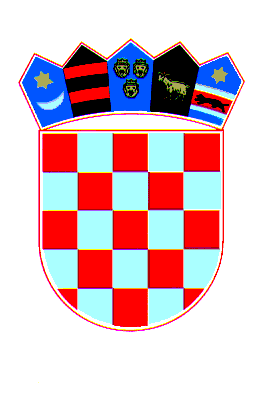 REPUBLIKA HRVATSKAOSNOVNA ŠKOLA STJEPANA RADIĆA ČAGLIN, VLADIMIRA NAZORA 3, 34350 ČAGLIN  KLASA: 602-02/19-01/92URBROJ: 2177-21-01-19-2U Čaglinu, 8. svibnja 2019. godineOBAVIJEST I UPUTE O TESTIRANJU KANDIDATA PRIJAVLJENOG NA NATJEČAJ ZA POPUNJAVANJE RADNOG MJESTA –UČITELJ/UČITELJICA GLAZBENE KULTUREPovjerenstvo za vrednovanje kandidata prijavljenih na natječaj za popunjavanje radnog mjesta učitelj/učiteljica glazbene kulture na određeno vrijeme, zamjena za radnicu koja je na bolovanju (13 sati nastave tjedno), KLASA: 602-02/19-01/92, URBROJ: 2177-21-01-19-1, od 29. travnja 2019. godine, objavljenog na oglasnoj ploči te web stranicama HZZ-a i Osnovne škole Stjepana Radića Čaglin, Čaglin, obavještava kandidata koji je podnio pravovremenu i potpunu prijavu, te koji ispunjava propisane formalne uvjete po natječaju, kako će se testiranje (pisani dio) te razgovor (intervju) održati dana 14. travnja 2019. godine (utorak) s početkom u 13:10 sati u prostorijama Osnovne škole Stjepana Radića Čaglin, Vladimira Nazora 3, 34350 Čaglin.Lista kandidata koji može pristupiti testiranju te razgovoru bit će objavljena na web stranici Škole nekoliko dana prije dana testiranja. Pri dolasku na testiranje, kandidat je dužan sa sobom imati važeću osobnu iskaznicu. Kandidat koji ne pristupi testiranju smatra se da je povukao prijavu na javni natječaj i više se neće smatrati kandidatom.1. RASPORED I SADRŽAJ TESTIRANJATestiranje će se provesti na sljedeći način:Pismena provjera znanja – provjera znanja bitnih za rad učitelja/učiteljicu glazbene kultureIzvori za pripremu provjere znanja:
1. Zakon o odgoju i obrazovanju u osnovnoj i srednjoj školi („Narodne novine“, br. 87/08., 86/09., 92/10., 105/10., 90/11., 5/12., 16/12., 86/12., 126/12., 94/13., 152/14., 07/17. i 68/18.)2. Pravilnik o kriterijima za izricanje pedagoških mjera („Narodne novine“, br. 94/15. i 3/17.)3. Pravilnik o načinima, postupcima i elementima vrednovanja učenika u osnovnoj i srednjoj školi („Narodne novine“, br. 112/10.), https://narodne-novine.nn.hr/clanci/sluzbeni/2010_09_112_2973.html 4. Statut Osnovne škole Stjepana Radića Čaglin: http://www.os-sradica-caglin.skole.hr/skolaRazgovor (intervju) s kandidatom – o interesu, ciljevima, motivaciji za rad na radnom mjestu učitelja/učiteljica glazbene kulture te rezultatima ostvarenim u dosadašnjem radu.Pisana provjera znanja-testiranje vrednuje se bodovima od 0 do 10.Smatra se da je kandidat zadovoljio ako je na pisanoj provjeri (testiranju) ostvario najmanje 50 % bodova.Kandidat koji zadovolji na pisanoj provjeri imaju pravo pristupiti razgovoru (intervjuu) s Povjerenstvom.Kandidat na intervjuu može ostvariti ukupno 10 bodova, koji se pribrajaju ukupnom rezultatu ostvarenom na pismenom dijelu testiranja. 2. PRAVILA TESTIRANJA1. Po dolasku na provjeru znanja od kandidata će biti zatraženo predočavanje odgovarajuće identifikacijske isprave radi utvrđivanja identiteta. Testiranju ne može pristupiti kandidat koji ne može dokazati identitet, osoba koja ne ispunjava formalne uvjete natječaja, te osoba za koju se utvrdi da nije podnio prijavu na javni natječaj za radno mjesto za koje se obavlja testiranje.2. Po utvrđivanju identiteta i svojstva kandidata započet će se s testiranjem.3. Za pismenu provjeru znanja kandidatu će biti podijeljena pitanja za provjeru znanja.Pismena provjera znanja za kandidata sastoji se od:
– provjera znanja bitnih za rad učitelja/učiteljice glazbene kulture
Pismena provjera znanja ukupno traje do 30 minuta.
Za vrijeme pismene provjere znanja NIJE DOPUŠTENO:
– koristiti se bilo kakvom literaturom ili bilješkama,
– koristiti mobitel ili druga komunikacijska sredstva,
– napuštati prostoriju u kojoj se vrši provjera znanja, te
– razgovarati s ostalim kandidatima ili na drugim način remetiti mir i red.Ukoliko kandidat postupi na nedopušteni prethodno opisan način bit će udaljen s testiranja, a njegov rezultat Povjerenstvo neće niti ocjenjivati, te će se smatrati da je kandidat povukao prijavu na natječaj.4. Povjerenstvo kroz razgovor s kandidatom utvrđuje interese, ciljeve i motivaciju istih za rad na radnom mjestu učitelja/učiteljice glazbene kulture, kao i rezultate ostvarene u dosadašnjem radu.5. Nakon provedenog intervjua, Povjerenstvo će utvrditi rang listu kandidata prema ukupnom broju bodova ostvarenih na provjeri znanja i razgovoru (intervju).6. Povjerenstvo dostavlja ravnateljici izvješće o provedenom postupku uz koje prilaže i rang listu kandidata prema ukupnom broju bodova ostvarenih na provjeri znanja i razgovoru, a ravnateljica odlučuje o zasnivanju radnog odnosa s izabranim kandidatom, uz prethodnu suglasnost Školskog odbora.Povjerenstvo za vrednovanje kandidata